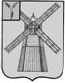 АДМИНИСТРАЦИЯ ПИТЕРСКОГО МУНИЦИПАЛЬНОГО РАЙОНА САРАТОВСКОЙ ОБЛАСТИР А С П О Р Я Ж Е Н И Еот 7 октября  2015 года  № 236-рс. ПитеркаО проведении пробных топок и начале отопительного сезонаВ связи с понижением среднесуточной температуры ниже 8 градусов Цельсия в течение 5 суток и повышенной влажностью воздуха, в целях соблюдения санитарных норм и определения готовности тепломеханического и газового оборудования теплоисточников, руководствуясь Уставом Питерского муниципального района:1. Рекомендовать руководителям предприятий, организаций, осуществляющих теплоснабжение объектов социальной сферы и жилищно-коммунального хозяйства провести пробные топки на объектах теплоснабжения в период с 7 по 14 октября 2015 года.2. Начать  отопительный сезон 2015-2016 годов с 15 октября 2015 года.3. Опубликовать настоящее распоряжение на официальном сайте администрации  Питерского муниципального района.4. Настоящее распоряжение вступает в силу со дня опубликования на официальном сайте администрации Питерского муниципального района.5. Контроль за исполнением настоящего распоряжения возложить на первого заместителя главы администрации муниципального района Иванова А.А.Глава  администрациимуниципального района                                                                             В.Н. Дерябин